HILLTOP PRoperty IMProvement (PRIMP) Program Application Form (revised 9-12-21)Project Address:________________________________________________ Parcel #_______________Applicant Name:______________________________________  Deed holder_____________________Mailing Address:  _____________________________________________________________________Business Telephone: _________________________            Home Telephone: _____________________Email: _____________________________________Do you own or rent the project property?	Own ----------	Rent ----------  If renting, landlord needs to sign below acknowledging PRIMP application permission. Signature: __________________________________________________________________________In the space below or on an attachment, please specifically describe your project. Plans must include an itemized list of estimated costs and contractors’ bids for the work.  In addition, you must attach photos of the property and the specific area(s) where work will be performed.  Finally, you must also indicate your timeline for implementing the project. The project must be completed within 9 months and bills submitted with 12 months from approval.  Project may need approval of the City of Davenport Design Review Board ____________________________________________________________________________________________________________________________________________________________________________________________________________________________________________________________________________________________________________________________________________________________________________________________________________________________________________________________________________________________________________________________________________________________________________________________p.2The undersigned hereby submits this application for the Hilltop Property Improvement (PRIMP) Program, certifying that all statements made as part of this application are accurate.  Intentional false statements or misrepresentations will eliminate this proposed project from consideration.  By signing below, applicant agrees: 1) they have read and understand the rules and deadlines of the PRIMP program; 2) the decisions made by the Board of Directors are final; and 3) the applicant will abide by all rules and deadlines without exception.Signature of Applicant ___________________________________________ Date __________________				HILLTOP PRoperty IMProvement(PRIMP) Program 20213The Hilltop Business Association funds a Property Improvement Program (called PRIMP) to provide an incentive for property owners and leaseholders to improve their properties.APPLICATIONSFor application questions or information, please contact through text or email to: Kelly Wallace, 630-205-3971, kellylynn28@gmail.com Turn completed application into 
board VP Mike Garlisch at: 
Michael A. Garlisch, LUTCF
2004 Brady Street
Davenport, IA 52803
Phone: 563-322-0800
mgarlisch@hotmail.comELIGIBLE AREAOnly properties within the Hilltop SSMID boundaries and SSMID taxpayers are eligible for the program. If you cannot determine whether your property is in the area, contact the City of Davenport’s Assessors Office:ELIGIBLE INDIVIDUALSRebates are available to owners and/or tenants for leasehold improvements. In either case, the responsible party must agree to maintain the improvements once work is complete.ELIGIBLE PROJECTSFunded projects may only be external projects within the Hilltop SSMID boundaries that are visible to the public, and must improve the appearance of the site. Maintenance includes, but is not limited to: painting, repairs of existing items.  Improvements include siding, awnings, doors, windows, restorations/renovations, walks facades, landscaping, garbage/HVAC enclosures, decorative fencing (not chain link) and decorative lighting.”
 There is a maximum of one grant per property every 1 year.
 Self-labor is NOT an eligible cost, though the purchase of materials is eligible.
 Projects that will NOT be funded include: Any demolition, HVAC, portable fixtures, interior work, insurance damage claims, or any project that does not “improve” the community as determined by the Hilltop Business Association Board.  Preference will be given to projects that have greater visual impact on the community, and to first time applicants. The project may require Hilltop Campus Village “Main Street” design committee and City of Davenport Design Board approval. The HBA board will make final determination of maintenance or improvement. Decorative lighting does not include business signage.There is grant fund for signage of matching monies up to $500 per sign. REBATE LIMITSThere will be a rebate of 50% for improvement expenditures. The maximum rebate amount is $5000 for improvement projects. For example: a $10,000.00 project would be eligible for $5,000 (maximum) rebate for improvements. Please note that applications may be submitted for any amount, but the maximum limitations will apply. The board will cap its total annual budget allocation for PRIMP Improvement at $30,000. AWARD OF REBATESAfter the completed project and paperwork has been approved by the Hilltop Business Association Board, rebates will be made on a reimbursement basis as substantiated by paid invoices, receipts, color or digital photos and other appropriate documents. A copy of a cancelled check(front and back) used for payment must be submitted with final paperwork. A certified letter signed by the contractor and applicant is also required.(See application) Rebate payment will be made upon completion of the improvements and final inspection. Inspection and approval by the City, as appropriate, will also be required.2021 PRoperty IMprovement Program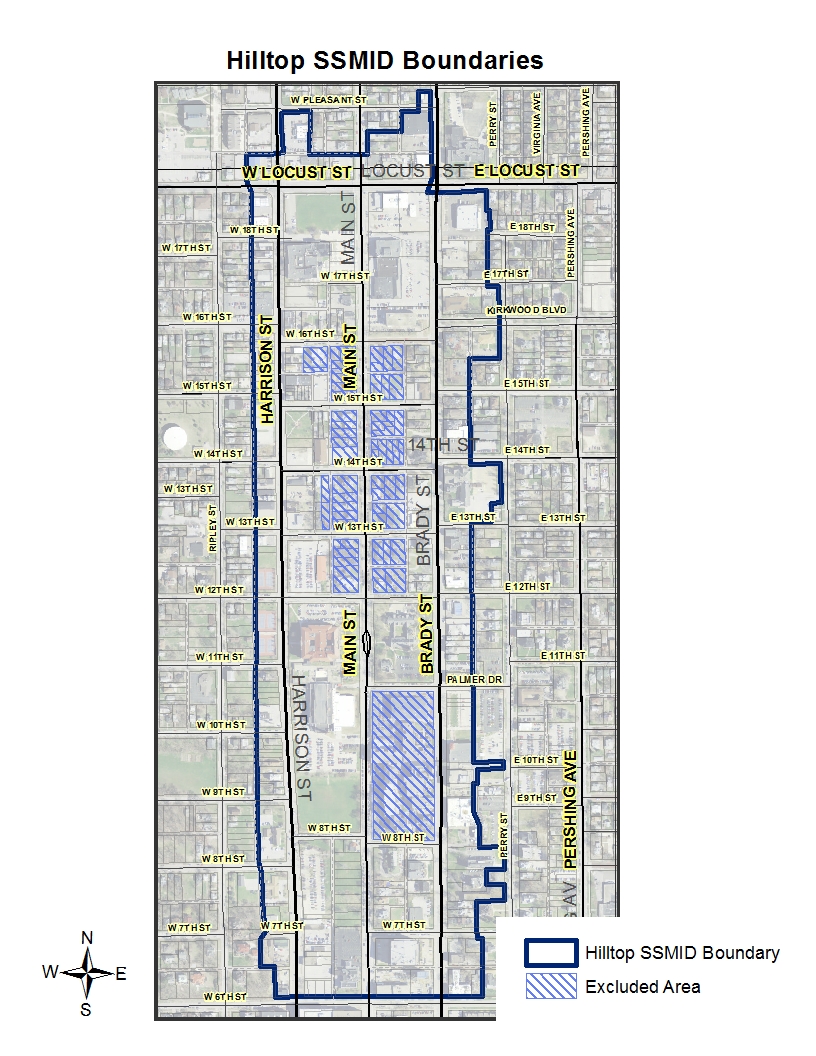 Application Process1) Decide what eligible improvements you want to make. If you have questions about eligibility, please contact either KellyLynn28@gmail.com (630-205-3971) or Mike Garlisch at 563-322-08002) Complete an application. Your application must include detailed plans and cost estimates for all work to be performed. You must also include photos of the property and the specific area(s) where work will be performed.3) Return your completed application (including plans, estimates, and color or digital photos) toGarlisch Financial Group, 2004 Brady Street, Davenport, Ia 52803, 563-322-08004) DO NOT order material or begin work on your project until you receive written approval of your application from the Hilltop Business Association Board to be eligible for grant monies.  Doing so makes you INELIGIBLE for the rebate.5) When your submitted project is fully completed:
* provide copies of all paid invoices, receipts and other required documents for the project
* Include the final page of the application that requires your contractors signature. 
* Submit color or digital photos of the project area after it is completed.

 Approval is at the discretion of the board.6) The board will generally approve PRIMP applications at their monthy meeting, the 2nd Tuesday of the month.QUESTIONS AND APPLICATIONSFor additional information and applications, please call one of the following PRIMP Committee members:	Kelly Wallace 630-205-3971 or  Mike Garlisch at 563-322-0800Policies and ProceduresThe following outlines the minimum data required in order to properly process the rebate once the work is completed.All rules in the Informational flyer apply. The Hilltop Business Association Board makes the final decision if ambiguous. All Projects must be completed within 9 months, and invoices submitted within 12 months, of application approval.If all criteria are met, rebate checks will be processed for all work completed and invoiced, at the next scheduled board meeting.Along with the invoices & the certification,   photographs showing the completed work at the property are required. Detailed copies of the final invoices are required in order to ensure the work done actually qualifies for the PRIMP rebate. If the applicant is having work done other than the exterior improvements approved per the project description, please make sure the invoices submitted are sufficiently detailed so that we may properly process your rebate.Under no circumstances will we issue a rebate check over and above the amount approved by the board.The Board of Directors will make decisions on eligibility based on the information provided in the application and using criteria the Board feels is most appropriate.Changes to PRIMP apps are not allowed. Applicants are allowed to withdraw a PRIMP app and resubmit with changes if the work has not started. The resubmitted application must follow all criteria as a new PRIMPThe Hilltop Association is very pleased to make this program available. . Thank you for helping to improve our community.Certification Letter( Please keep this letter until the project is finished)I, _______________________________________ have submitted a Hilltop SSMID PRIMP application and request that I receive my rebate for the project. I certify the following have been done:The project has been completed as applied for in the PRIMP app. If there is any deviation for the original PRIMP app, I have listed the items below. These changes could affect my final rebate amount and must be approved by the Hilltop SSMID Board. Exceptions:I have paid the contractor in full for the work completed per the PRIMP application. I have not received any rebate from the contractor for this project or in conjunction with other projects. I have included after pictures and paid invoices or a copy of the check paid to the contractor.PRIMP ApplicantSigned ____________________________________   Date ____________Contractor signatureSigned _____________________________________ Date ____________Signed _____________________________________ Date __________Signed _____________________________________ Date ____________
Please include: 
A copy (front and back) of the cancelled checks used for payments to contractors in the amount totaled in original application. 
Pictures of completed project.